БАШҠОРТОСТАН РЕСПУБЛИКАҺЫ                                               РЕСПУБЛИка БАШКОРТОСТАН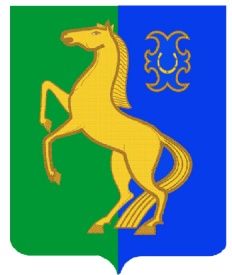         ЙƏРМƏКƏЙ районы                                                            Администрация сельского   муниципаль РАЙОНЫның                                                поселения  Нижнеулу-елгинскийтҮбəнге олойылfа АУЫЛ СОВЕТЫ                                   сельсовет МУНИЦИПАЛЬНОГО РАЙОНА     ауыл БИЛƏмƏҺе  хакимиƏте                                                     ЕРМЕКЕЕВСКий РАЙОН452196, Түбǝнге Олойылға, Йǝштǝр урамы,10                                          452196, с. Нижнеулу-Елга, ул. Молодежная,10    Тел. (34741) 2-53-15                                                                                    Тел. (34741) 2-53-15ҠАРАР                                              № 35                              ПОСТАНОВЛЕНИЕ25  ноября 2014 й.                                                                          25  ноября 2014 г.Об  утверждении  Генеральной схемы  водоснабжения сельского  поселения Нижнеулу-Елгинский сельсовет муниципального  района Ермекеевский район Республики Башкортостан       В целях  реализации  постановления Правительства  Российской Федерации от 05 сентября 2013 г. № 782  «О схемах  водоснабжения и водоотведения», в соответствии с Федеральным законом от 06.10.2003 года № 131-ФЗ  «Об общих принципах организации местного самоуправления в Российской Федерации» и Уставом  сельского  поселения Нижнеулу-Елгинский сельсовет муниципального  района Ермекеевский район Республики БашкортостанПОСТАНОВЛЯЮ:       1. Утвердить Генеральную  схему водоснабжения сельского  поселения Нижнеулу-Елгинский сельсовет муниципального  района Ермекеевский район Республики Башкортостан.       2. Контроль за исполнением настоящего постановления оставляю за собой.Глава сельского поселенияНижнеулу-Елгинский сельсовет                                 О.В.Зарянова